Request Reference: 16171765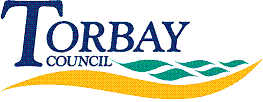 Date received: 28 March 2017Date response sent: 27 April2 2017I would like to request the information pertaining to how Torbay council has so far spent the £90,000 it received last year from the Department of Communities & Local Government. The announcement that Torbay had received the funds was made on 22nd January 2016 by the then housing minister Brandon Lewis. As these funds were granted for the sole purpose of cracking down on rogue landlords, I would like to know how many, if any, raids on properties have been carried out, and how many of these raids involved immigration officers from the UK Border Agency (now known as UK Visas and Immigration).The award nominated Trojan team Co-ordinated by Torbay Council Housing Standards team raided 51 properties undertaking 419 inspections.The team was made up of officers from; Torbay Council (Housing Standards, Planning Enforcement, Building Control), Devon and Cornwall Police, Devon and Somerset Fire and Rescue Service and Home Office Immigration. The team was supported by Torbay Council (Revenue and Benefits, Legal Services), DWP and Inland Revenue.